The Heights Primary School Policy for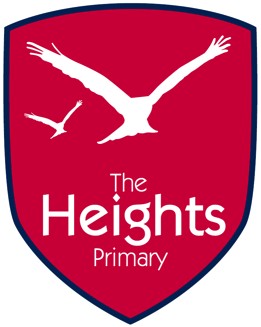 CHALLENGE AND ACHIEVEMENT FOR ALLVersion 1.5Responsible officer:	HeadteacherDate of last review:	February 2024Date of next review:	February 2026Our PhilosophyAt The Heights Primary School we recognise that all children have strengths and skills in different subject areas and our aim is to provide opportunities for developing these to their full potential. We believe that this can be achieved both within the school environment and in the wider community. It is the aim of the school and responsibility of all staff to challenge all pupils physically, intellectually, socially and personally to become confident and contributing members of the communities in which they live.The UN Convention on the rights of the child recognises that every child has the right to an education and be supported in the goals of education (Article 28 and 29, UNICEF).  As staff, we recognise that education must develop every child’s personality, talents and abilities to the full. The school acknowledges that strengths and skills can manifest themselves in various ways and all talents are valued.Our objective is to actively identify strengths and skills including exceptional abilities in children as early as possible. We build up a comprehensive picture of each child’s abilities by gathering as much information as we can.We draw this information from:-Pupils themselves, e.g. 1:1 discussions about interests that are curriculum related and activities they enjoy in school. Also after school clubs, hobbies, clubs outside schoolParent questionnaires and discussionsFoundation Stage ProfileSummative assessmentsSATs resultsPerformance indicators for core subjectsStaff observations including pupils class work, moderation of workGood communication between staffTargeted testing using outside agenciesSpecialist teachers, e.g. Music, PEParticipation in school clubs and outside clubsContinual updating of class lists as interests change and develop and strengths emergeAt present, in the EYFS we are recording their strengths in 7 different areas, e.g. Personal, Social and Emotional Development (PSED); Communication and Language; Physical Development; Literacy; Mathematics; Understanding the World; Expressive Arts and Design and Learning Behaviours.PSW8From Year 1, the list includes strengths and skills in Modern Languages (ML); Literacy; Maths; Science; History; Geography; RE; Art; Drama; Music; PE; Design and technology; Computing; Oracy; Personal/Social Skills and Learning Behaviours.Staff update these tracking documents every full term (Autumn, Spring and Summer) to add any further interests and skills as the year progresses.  These then transition to the new class teacher at the start of a new year to aid their planning and support of children in their class.ProvisionThe aim of The Heights Primary School is to provide quality learning experiences for all pupils by adopting the following approaches:Providing a climate within the school which makes the children feel positive about achieving high standards and where success is celebrated. It is essential that the environment encourages them to question, exercise independence and use their creativity in order to achieve their potential.Adapting the content of the curriculum, in response to the individual needs of the children. This can be done through acceleration, variety or the use of more advanced or complex concepts. Also through modification of planning to meet needs assessed.Raising the level required by ensuring that activities for children with specific strengths should be more intellectually, physically or socially demanding. They need to be challenged by questions that require a high level of response or by open-ended questions that stimulate inquiry, active exploration and discovery through investigative and problem solving activities.Providing extension activities and teaching and learning opportunities both inside and outside of the school which allow children to experience the curriculum in its broadest sense.Differentiating appropriately for these children with our class planning.Providing information about and opportunities for children to participate in clubs, activities and events outside of school hours.Where possible the needs of all children are considered when formulating our subject based activities and schemes of work. In order to maximise the opportunities we provide, we incorporate themed weeks, such as music or science, into our long term planning.Monitoring and EvaluatingStaff will collect, analyse and collate information about the children and from this will highlight their strengths and skills. This information will be used to plan for the specific needs of all the children and incorporated into a Challenge For All Action Plan. In addition, the progress of these children in all subjects will be tracked by the coordinator for Challenge and Achievement for All.Amendments:PSW8	2Appendix 1VersionDateUpdated/reviewed1.1August 2014First version finalised.1.2November 2014Updated following PSW committee meetingNovember 2016Reviewed by PSW Committee, no change required1.3March 2021Reviewed and updated by PSW Committee1.4March 2023Reviewed by PSW Committee1.5February 2024Reviewed by the HeadteacherPupil InfoPupil InfoPupil InfoEYFSEYFSEYFSEYFSEYFSEYFSEYFSEYFSYear 1 OnwardsYear 1 OnwardsYear 1 OnwardsYear 1 OnwardsYear 1 OnwardsYear 1 OnwardsYear 1 OnwardsYear 1 OnwardsYear 1 OnwardsYear 1 OnwardsYear 1 OnwardsYear 1 OnwardsYear 1 OnwardsYear 1 OnwardsYear 1 OnwardsFirstLastClassPSEDC&LPDLitMaUOWEADLearn BehavsMLLitMaSciGeogREArtDramaMusicPED&TCompOracyPers/Social SkillsLearn Behavs